ГУБЕРНАТОР КУРСКОЙ ОБЛАСТИПОСТАНОВЛЕНИЕот 5 мая 2017 г. N 157-пгО СОВЕТЕПО СТРАТЕГИЧЕСКОМУ РАЗВИТИЮ И ПРОЕКТАМ (ПРОГРАММАМ)В соответствии с постановлением Администрации Курской области от 27.01.2017 N 41-па "О реализации в Курской области основных направлений стратегического развития на период до 2018 года и на перспективу до 2025 года" постановляю:1. Создать Совет по стратегическому развитию и проектам (программам).2. Утвердить прилагаемые:Положение о Совете по стратегическому развитию и проектам (программам);состав Совета по стратегическому развитию и проектам (программам);состав президиума Совета по стратегическому развитию и проектам (программам).(абзац введен постановлением Губернатора Курской области от 18.05.2018 N 163-пг)ГубернаторКурской областиА.Н.МИХАЙЛОВУтвержденопостановлениемГубернатора Курской областиот 5 мая 2017 г. N 157-пгПОЛОЖЕНИЕО СОВЕТЕ ПО СТРАТЕГИЧЕСКОМУ РАЗВИТИЮ И ПРОЕКТАМ (ПРОГРАММАМ)1. Совет по стратегическому развитию и проектам (программам) (далее - Совет) является координационным и совещательным органом, обеспечивающим согласованное взаимодействие органов государственной власти Курской области, территориальных органов федеральных органов исполнительной власти, органов местного самоуправления, общественных объединений, научных и других организаций при рассмотрении вопросов, связанных со стратегическим развитием Курской области и реализацией проектов (программ), в том числе проектов (программ) по основным направлениям стратегического развития Российской Федерации, региональных проектов, обеспечивающих достижение показателей и результатов федеральных проектов, которые относятся к законодательно установленным полномочиям Курской области, а также к вопросам местного значения муниципальных образований, расположенных на территории Курской области (далее - региональные проекты), а также областных проектов, направленных на достижение задач и показателей деятельности органов исполнительной власти Курской области и (или) целей и задач Стратегии социально-экономического развития Курской области (далее - областные проекты).2. Совет в своей деятельности руководствуется Конституцией Российской Федерации, федеральными законами, правовыми актами Президента Российской Федерации и Правительства Российской Федерации, законодательством Курской области, а также настоящим Положением.(в ред. постановления Губернатора Курской области от 05.09.2022 N 254-пг)3. Положение о Совете и его состав утверждаются Губернатором Курской области.4. Основными задачами Совета являются:а) подготовка предложений Губернатору Курской области по определению и актуализации показателей, дополнительных показателей проектов (программ) Курской области, а также определение базовых подходов к способам, этапам и формам их достижения;б) определение ключевых параметров для формирования проектов (программ);в) обеспечение координации деятельности органов государственной власти, органов местного самоуправления Курской области, общественных объединений, экспертного и предпринимательского сообществ при рассмотрении вопросов, связанных с реализацией проектов (программ);г) организация мониторинга достижения показателей, дополнительных показателей проектов (программ), а также мониторинга реализации проектов (программ), реализуемых на территории Курской области;д) анализ и оценка реализации проектов (программ), подготовка предложений Губернатору Курской области по совершенствованию деятельности в соответствующих сферах, а также по развитию передовых методов целевого и проектного управления;е) рассмотрение результатов достижения целевых показателей социально-экономического развития Российской Федерации, определенных Указами Президента Российской Федерации от 7 мая 2012 года N 596 "О долгосрочной государственной экономической политике", от 7 мая 2012 года N 597 "О мероприятиях по реализации государственной социальной политики", от 7 мая 2012 года N 598 "О совершенствовании государственной политики в сфере здравоохранения", от 7 мая 2012 года N 599 "О мерах по реализации государственной политики в области образования и науки", от 7 мая 2012 года N 600 "О мерах по обеспечению граждан Российской Федерации доступным и комфортным жильем и повышению качества жилищно-коммунальных услуг", от 7 мая 2012 года N 601 "Об основных направлениях совершенствования системы государственного управления", от 7 мая 2012 года N 602 "Об обеспечении межнационального согласия", от 7 мая 2012 года N 606 "О мерах по реализации демографической политики Российской Федерации", от 21 июля 2020 года N 474 "О национальных целях развития Российской Федерации на период до 2030 года".5. Совет выполняет следующие функции:а) принимает решение о целесообразности подготовки проекта (программы);б) утверждает портфель проектов (программ) и осуществляет оценку их реализации;в) утверждает паспорта проектов (программ), сводные планы проектов (программ) и согласованные региональным проектным офисом запросы на изменение паспортов проектов (программ);г) рассматривает информацию о реализации проектов (программ) и одобряет отчеты о ходе их реализации;д) принимает решение о достижении общественно значимых результатов (для региональных проектов), выполнении задач, достижении показателей проектов (программ) Курской области, об их завершении (в том числе досрочном);е) утверждает подготовленные региональным проектным офисом проекты методических рекомендаций (указаний) и квалификационные требования;ж) утверждает кураторов проектов (программ), старших должностных лиц проектов (программ), руководителей проектов (программ) и функциональных заказчиков проектов (программ);з) координирует деятельность органов исполнительной власти Курской области, органов местного самоуправления Курской области и организаций по вопросам, отнесенным к компетенции Совета;и) координирует развитие и применение системы стимулирования государственных гражданских служащих, участвующих в проектной деятельности;к) осуществляет деятельность по повышению устойчивости отраслей экономики Курской области и по выявлению производственного потенциала региональных производителей товаров, работ и услуг и привлечению их к участию в мероприятиях, направленных на реализацию проектов (программ) на территории Курской области;л) обеспечивает координацию действий органов исполнительной власти Курской области с грантополучателями: органами местного самоуправления Курской области, некоммерческими организациями, юридическими лицами, индивидуальными предпринимателями, физическими лицами, реализующими социально значимые проекты и проекты в сфере защиты прав и свобод человека и гражданина и участвующими в развитии институтов гражданского общества на территории Курской области;(пп. "л" введен постановлением Губернатора Курской области от 05.09.2022 N 254-пг)м) осуществляет иные функции, возложенные на Совет в соответствии с нормативными правовыми актами Президента Российской Федерации, Правительства Российской Федерации, законодательством Курской области.(в ред. постановления Губернатора Курской области от 05.09.2022 N 254-пг)6. Совет для решения возложенных на него задач имеет право:а) запрашивать и получать в установленном порядке необходимую информацию от федеральных органов государственной власти, органов государственной власти Курской области, органов местного самоуправления, общественных объединений, научных учреждений и организаций независимо от форм собственности;б) направлять предложения органам исполнительной власти Курской области, территориальным органам федеральных органов исполнительной власти, органам местного самоуправления и иным органам по вопросам выполнения требований федерального и областного законодательства в сфере стратегического развития и планирования;в) приглашать и заслушивать на заседаниях Совета представителей территориальных федеральных органов государственной власти, органов исполнительной власти Курской области, органов местного самоуправления, общественных объединений, научных учреждений и организаций независимо от форм собственности, в том числе не входящих в его состав;г) привлекать в установленном порядке для осуществления информационно-аналитических и экспертных работ научные и другие организации, а также ученых и специалистов.7. Совет формируется в составе председателя Совета, заместителя председателя Совета, ответственного секретаря Совета, членов Совета и утверждается Губернатором Курской области.Председателем Совета является Губернатор Курской области, который руководит его деятельностью и является ответственным за организацию проектной деятельности в Правительстве Курской области, заместителем председателя Совета - первый заместитель Губернатора Курской области - Председатель Правительства Курской области.(в ред. постановления Губернатора Курской области от 05.09.2022 N 254-пг)8. Для решения текущих вопросов деятельности Совета и осуществления координационно-контрольных полномочий в сфере управления проектной деятельностью из числа членов Совета формируется президиум Совета.В Состав президиума Совета входят председатель президиума Совета, его заместитель, ответственный секретарь и члены президиума Совета.Состав президиума Совета утверждается Губернатором Курской области.Председателем президиума Совета является первый заместитель Губернатора Курской области - Председатель Правительства Курской области.(в ред. постановления Губернатора Курской области от 05.09.2022 N 254-пг)9. Президиум Совета:а) формирует портфель проектов (программ), осуществляет анализ и оценку их реализации;б) предлагает вопросы для обсуждения на заседаниях Совета;в) утверждает сводные планы проектов (программ), а также согласованные региональным проектным офисом запросы на изменение паспортов проектов (программ), сводных планов проектов (программ);г) рассматривает информацию и отчеты о ходе реализации портфеля проектов (программ);д) осуществляет мониторинг и оценку реализации проектов (программ), а также оценку достижения ключевых показателей проектной деятельности;е) координирует деятельность органов исполнительной власти Курской области, органов местного самоуправления Курской области и организаций по вопросам, отнесенным к компетенции президиума Совета;ж) осуществляет иные функции, возложенные на президиум Совета в соответствии с законодательством Курской области.(в ред. постановления Губернатора Курской области от 05.09.2022 N 254-пг)10. Совет осуществляет свою деятельность в форме заседаний, которые проводятся по мере необходимости, но не реже одного раза в квартал председателем Совета или его заместителем.11. Подготовку и организацию проведения заседаний Совета и президиума Совета осуществляет региональный проектный офис.12. Заседания президиума Совета проводятся по мере необходимости, в том числе в заочной форме, но не реже одного раза в квартал председателем президиума Совета либо по его поручению заместителем председателя президиума Совета.13. Решения, принятые на заседаниях Совета, президиума Совета, оформляются протоколами.14. Для реализации решений Совета могут издаваться постановления и распоряжения, а также даваться поручения и указания Губернатора Курской области.15. Решения по вопросам, указанным в подпунктах "а", "б", "г", "е", "ж", "и" пункта 5 настоящего положения могут быть приняты председателем Совета без их рассмотрения на заседании Совета.Решения председателя Совета оформляются протоколом.16. Исполнение решений Совета, президиума Совета осуществляется в том числе кураторами и руководителями проектов (программ), заинтересованными органами и организациями.Обеспечение исполнения решений Совета, президиума Совета осуществляется органами исполнительной власти Курской области в соответствии с вопросами сфер их ведения.Контроль исполнения решений Совета, президиума Совета осуществляют соответственно председатель Совета, председатель президиума Совета, а также руководитель регионального проектного офиса.17. Совет может принимать решения путем письменного опроса его членов, проведенного по решению председателя Совета.18. Организационно-техническое обеспечение деятельности Совета, президиума Совета осуществляет Министерство экономического развития Курской области.(в ред. постановления Губернатора Курской области от 10.01.2023 N 2-пг)19. Решения Совета, президиума Совета подлежат размещению на официальном сайте Губернатора и Правительства Курской области в подразделе "Проектная деятельность" раздела "Национальные проекты" в информационно-телекоммуникационной сети "Интернет".(в ред. постановлений Губернатора Курской области от 05.09.2022 N 254-пг, от 10.01.2023 N 2-пг)20. В целях обеспечения выполнения функции Совета, предусмотренной подпунктом "к" пункта 5 настоящего Положения, создается рабочая группа Совета.В состав рабочей группы Совета входят руководитель рабочей группы Совета, его заместитель, ответственный секретарь и члены рабочей группы Совета.Руководитель рабочей группы Совета и ее состав утверждаются Губернатором Курской области.21. В целях обеспечения выполнения функции Совета, предусмотренной подпунктом "л" пункта 5 настоящего Положения, создается рабочая группа Совета.В состав рабочей группы Совета входят руководитель рабочей группы Совета, его заместитель, ответственный секретарь и члены рабочей группы Совета.Руководитель рабочей группы Совета и ее состав утверждаются Губернатором Курской области.(п. 21 введен постановлением Губернатора Курской области от 05.09.2022 N 254-пг)УтвержденпостановлениемГубернатора Курской областиот 5 мая 2017 г. N 157-пгСОСТАВСОВЕТА ПО СТРАТЕГИЧЕСКОМУ РАЗВИТИЮ И ПРОЕКТАМ (ПРОГРАММАМ)УтвержденпостановлениемГубернатора Курской областиот 5 мая 2017 г. N 157-пгСОСТАВПРЕЗИДИУМА СОВЕТА ПО СТРАТЕГИЧЕСКОМУ РАЗВИТИЮИ ПРОЕКТАМ (ПРОГРАММАМ)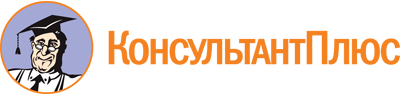 Постановление Губернатора Курской области от 05.05.2017 N 157-пг
(ред. от 17.03.2023)
"О Совете по стратегическому развитию и проектам (программам)"
(вместе с "Положением о Совете по стратегическому развитию и проектам (программам)")Документ предоставлен КонсультантПлюс

www.consultant.ru

Дата сохранения: 11.06.2023
 Список изменяющих документов(в ред. постановлений Губернатора Курской областиот 05.02.2018 N 25-пг, от 18.05.2018 N 163-пг, от 26.11.2018 N 480-пг,от 01.03.2019 N 82-пг, от 22.07.2019 N 301-пг, от 19.11.2019 N 471-пг,от 14.01.2020 N 14-пг, от 19.03.2020 N 93-пг, от 23.06.2020 N 178-пг,от 20.10.2020 N 319-пг, от 10.12.2020 N 393-пг, от 20.04.2021 N 164-пг,от 24.05.2021 N 214-пг, от 20.07.2021 N 325-пг, от 23.12.2021 N 568-пг,от 28.02.2022 N 53-пг, от 17.05.2022 N 137-пг, от 05.08.2022 N 231-пг,от 05.09.2022 N 254-пг, от 07.11.2022 N 329-пг, от 10.01.2023 N 2-пг,от 17.03.2023 N 101-пг)Список изменяющих документов(в ред. постановлений Губернатора Курской областиот 17.05.2022 N 137-пг, от 05.09.2022 N 254-пг, от 10.01.2023 N 2-пг)Список изменяющих документов(в ред. постановлений Губернатора Курской областиот 10.01.2023 N 2-пг, от 17.03.2023 N 101-пг)СтаровойтРоман Владимирович- Губернатор Курской области (председатель Совета)СмирновАлексей Борисович- первый заместитель Губернатора Курской области - Председатель Правительства Курской области (заместитель председателя Совета)БирюковДенис Николаевич- заместитель министра экономического развития Курской области - начальник управления проектной деятельности Министерства экономического развития Курской области (ответственный секретарь Совета)АмеревЮрий Михайлович- председатель Курской областной Думы (по согласованию)АстаховЮрий Иванович- глава Щигровского района Курской области (по согласованию)БарченковДенис Валерьевич- главный федеральный инспектор по Курской области аппарата полномочного представителя Президента Российской Федерации в Центральном федеральном округе (по согласованию)БелодуровАлексей Юрьевич- Президент Союза "Торгово-промышленная палата Курской области" (по согласованию)БелостоцкийАндрей Викторович- заместитель Губернатора Курской областиБреховАндрей Владимирович- председатель Контрольно-счетной палаты Курской области (по согласованию)ДедовАлексей Владимирович- заместитель Губернатора Курской областиДенисовРоман Юрьевич- заместитель Губернатора Курской областиКарамышевВиктор Николаевич- заместитель Губернатора Курской областиКомовЮрий Алексеевич- руководитель Управления Федеральной антимонопольной службы по Курской области (по согласованию)КорпунковИгорь Владимирович- глава города Курчатова, председатель Ассоциации "Совет муниципальных образований Курской области" (по согласованию)КрутькоОксана Анатольевна- заместитель Председателя Правительства Курской областиКуцакИгорь Вячеславович- глава города Курска (по согласованию)ЛазаревАлексей Иванович- председатель Общественной палаты Курской области, председатель Союза "Федерация организаций профсоюзов Курской области" (по согласованию)МалаховОлег Игоревич- председатель Курского регионального отделения Общероссийской общественной организации "Деловая Россия" (по согласованию)ОвсянниковЕвгений Викторович- управляющий Отделением по Курской области Главного управления Центрального банка Российской Федерации по Центральному федеральному округу (по согласованию)ОсиповЛевон Григорьевич- министр экономического развития Курской области, руководитель регионального проектного офисаПоляковКонстантин Олегович- заместитель Председателя Правительства Курской области - министр природных ресурсов Курской областиРудаковаНаталья Валентиновна- министр финансов и бюджетного контроля Курской областиСтародубцевСергей Иванович- заместитель Губернатора Курской областиСуходольскаяНаталья Евгеньевна- директор юридического департамента Администрации Курской областиЧуркинАлександр Владимирович- заместитель Председателя Правительства Курской областиШматковАлександр Дмитриевич- руководитель Администрации Курской областиЯгерьАлександр Францевич- председатель Правления Ассоциации - объединения работодателей "Союз промышленников и предпринимателей Курской области" (по согласованию)Список изменяющих документов(в ред. постановлений Губернатора Курской областиот 10.01.2023 N 2-пг, от 17.03.2023 N 101-пг)СмирновАлексей Борисович- первый заместитель Губернатора Курской области - Председатель Правительства Курской области (председатель президиума Совета)ОсиповЛевон Григорьевич- министр экономического развития Курской области (заместитель председателя президиума Совета)БирюковДенис Николаевич- заместитель министра экономического развития Курской области - начальник управления проектной деятельности Министерства экономического развития Курской области (ответственный секретарь Совета)БелостоцкийАндрей Викторович- заместитель Губернатора Курской областиДедовАлексей Владимирович- заместитель Губернатора Курской областиДенисовРоман Юрьевич- заместитель Губернатора Курской областиКарамышевВиктор Николаевич- заместитель Губернатора Курской областиКрутькоОксана Анатольевна- заместитель Председателя Правительства Курской областиПоляковКонстантин Олегович- заместитель Председателя Правительства Курской области - министр природных ресурсов Курской областиРудаковаНаталья Валентиновна- министр финансов и бюджетного контроля Курской областиСтародубцевСергей Иванович- заместитель Губернатора Курской областиСуходольскаяНаталья Евгеньевна- директор юридического департамента Администрации Курской областиЧуркинАлександр Владимирович- заместитель Председателя Правительства Курской области